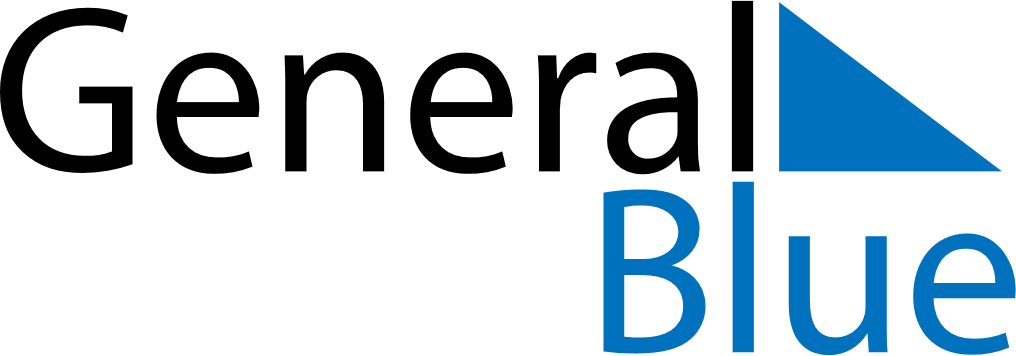 May 2024May 2024May 2024May 2024May 2024May 2024Atlantis, Western Cape, South AfricaAtlantis, Western Cape, South AfricaAtlantis, Western Cape, South AfricaAtlantis, Western Cape, South AfricaAtlantis, Western Cape, South AfricaAtlantis, Western Cape, South AfricaSunday Monday Tuesday Wednesday Thursday Friday Saturday 1 2 3 4 Sunrise: 7:20 AM Sunset: 6:05 PM Daylight: 10 hours and 45 minutes. Sunrise: 7:21 AM Sunset: 6:04 PM Daylight: 10 hours and 43 minutes. Sunrise: 7:21 AM Sunset: 6:04 PM Daylight: 10 hours and 42 minutes. Sunrise: 7:22 AM Sunset: 6:03 PM Daylight: 10 hours and 40 minutes. 5 6 7 8 9 10 11 Sunrise: 7:23 AM Sunset: 6:02 PM Daylight: 10 hours and 38 minutes. Sunrise: 7:24 AM Sunset: 6:01 PM Daylight: 10 hours and 37 minutes. Sunrise: 7:24 AM Sunset: 6:00 PM Daylight: 10 hours and 35 minutes. Sunrise: 7:25 AM Sunset: 5:59 PM Daylight: 10 hours and 33 minutes. Sunrise: 7:26 AM Sunset: 5:58 PM Daylight: 10 hours and 32 minutes. Sunrise: 7:27 AM Sunset: 5:57 PM Daylight: 10 hours and 30 minutes. Sunrise: 7:27 AM Sunset: 5:57 PM Daylight: 10 hours and 29 minutes. 12 13 14 15 16 17 18 Sunrise: 7:28 AM Sunset: 5:56 PM Daylight: 10 hours and 27 minutes. Sunrise: 7:29 AM Sunset: 5:55 PM Daylight: 10 hours and 26 minutes. Sunrise: 7:30 AM Sunset: 5:54 PM Daylight: 10 hours and 24 minutes. Sunrise: 7:30 AM Sunset: 5:54 PM Daylight: 10 hours and 23 minutes. Sunrise: 7:31 AM Sunset: 5:53 PM Daylight: 10 hours and 22 minutes. Sunrise: 7:32 AM Sunset: 5:52 PM Daylight: 10 hours and 20 minutes. Sunrise: 7:32 AM Sunset: 5:52 PM Daylight: 10 hours and 19 minutes. 19 20 21 22 23 24 25 Sunrise: 7:33 AM Sunset: 5:51 PM Daylight: 10 hours and 17 minutes. Sunrise: 7:34 AM Sunset: 5:50 PM Daylight: 10 hours and 16 minutes. Sunrise: 7:34 AM Sunset: 5:50 PM Daylight: 10 hours and 15 minutes. Sunrise: 7:35 AM Sunset: 5:49 PM Daylight: 10 hours and 14 minutes. Sunrise: 7:36 AM Sunset: 5:49 PM Daylight: 10 hours and 13 minutes. Sunrise: 7:36 AM Sunset: 5:48 PM Daylight: 10 hours and 11 minutes. Sunrise: 7:37 AM Sunset: 5:48 PM Daylight: 10 hours and 10 minutes. 26 27 28 29 30 31 Sunrise: 7:38 AM Sunset: 5:47 PM Daylight: 10 hours and 9 minutes. Sunrise: 7:38 AM Sunset: 5:47 PM Daylight: 10 hours and 8 minutes. Sunrise: 7:39 AM Sunset: 5:47 PM Daylight: 10 hours and 7 minutes. Sunrise: 7:40 AM Sunset: 5:46 PM Daylight: 10 hours and 6 minutes. Sunrise: 7:40 AM Sunset: 5:46 PM Daylight: 10 hours and 5 minutes. Sunrise: 7:41 AM Sunset: 5:46 PM Daylight: 10 hours and 4 minutes. 